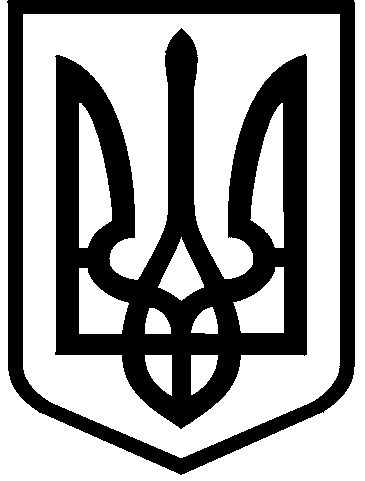 КИЇВСЬКА МІСЬКА РАДАVІІІ СКЛИКАННЯПОСТІЙНА КОМІСІЯ З ПИТАНЬ ОСВІТИ, НАУКИ, СІМ'Ї, МОЛОДІ ТА СПОРТУ01044,  м. Київ, вул. Хрещатик, 36                                                               т./ф. 202-70-58                                                                         ПРОТОКОЛ №26засідання постійної комісії Київської міської радиз питань освіти, науки, сім'ї, молоді та спорту  м. Київ, вул. Хрещатик, 36                                                                          14.12.2016ПОРЯДОК ДЕННИЙ:1. Розгляд проекту рішення Київської міської ради
“Про створення комунальному закладу “Дошкільний навчальний заклад (ясла-садок) № 791 Дарницького району м. Києва” (доручення заступника міського голови-секретаря Київської міської ради В. Прокопіва №08/231-4976).2. Розгляд проекту рішення Київської міської ради “Про затвердження проекту землеустрою щодо відведення земельної ділянки Державному підприємству "Науково-дослідний інститут мікроприладів" НТК "Інститут монокристалів" Національної академії наук України для експлуатації та обслуговування адміністративно-виробничих будівель і споруд на вул. Північно-Сирецькій, 3 у Подільському районі м. Києва (справа Д-7348)   (доручення заступника міського голови-секретаря Київської міської ради В. Прокопіва №08/231-4728 ПР від 24.11.2016).3. Розгляд проекту рішення Київської міської ради “Про затвердження проекту землеустрою щодо відведення земельних ділянок Державному навчальному закладу вище професійне училище харчових технологій та ресторанного сервісу" для експлуатації та обслуговування будівель навчального корпусу та гуртожитку на вул. Зрошувальній, 3-а, 5-а у Дарницькому районі м. Києва (справа Д-7207)  (доручення заступника міського голови-секретаря Київської міської ради В. Прокопіва №08/231-4821 ПР від 06.12.2016).4. Розгляд проекту рішення Київської міської ради “Про розірвання договору оренди земельної ділянки площею 1,88 га, розташованої на                   вул. Уманській, 8-12 у Солом'янському районі м. Києва, укладеного між Київською міською радою та ТОВ “Монарх” №72-6-00265 від 11.04.2005”  (доручення заступника міського голови-секретаря Київської міської ради В. Прокопіва №08/231-4588/ПР від 11.11.2016).5. Розгляд звіту робочої групи з редагування та удосконалення міської Програми фінансової підтримки пілотного проекту підготовки фахівців для професійного кадрового забезпечення Збройних Сил України, Державної прикордонної служби України та Міністерства внутрішніх справ України (Національна гвардія України, Національна поліція України) на базі Державного навчального закладу «Київський професійний коледж з посиленою військовою та фізичною підготовкою».6. Повторний розгляд звіту робочої групи по перевірці господарської діяльності ДЮСШ №17 на вул. Симиренка, 5а з  врахування звіту робочої групи постійної комісії Київської міської ради з питань власності. 7. Розгляд проекту рішення Київської міської ради “Про реорганізацію спеціальної загальноосвітньої школи-інтернету № 2 м. Києва шляхом приєднання її до спеціальної загальноосвітньої школи "Надія" м. Києва” (доручення заступника міського голови-секретаря Київської міської ради В. Прокопіва №08/231-4793 ПР від 02.12.2016).8.  Розгляд проекту рішення Київської міської ради “Про внесення змін та доповнень до рішення Київської міської ради від 28.07.2016 року № 870/870 “Про затвердження міської комплексної цільової програми “Молодь та спорт столиці на 2016-2018 роки” (доручення заступника міського голови-секретаря Київської міської ради В. Прокопіва №08/231-4801 ПР від 05.12.2016).9. Повторний розгляд проекту рішення Київської міської ради “Про надання дозволу на знесення на списання теплиці на вул. Чорнобильській, 10-Б” (доручення заступника міського голови-секретаря Київської міської ради В. Прокопіва №08/231-3845 ПР від 14.09.2016).10. Про затвердження складу робочої групи щодо забезпечення навчальних закладів м. Києва правом постійного користування земельними ділянками, на яких вони розташовуються.11. Про затвердження плану роботи комісії на 2017 рік.12. Про звернення ОСН “Квартал Пушкінська”13.Про порушення Закону України “Про засудження комуністичного та націонал-соціалістичного (нацистського) тоталітарних режимів в Україні і заборону пропаганди їх символіки"), а саме продаж зошитів із зображенням комуністичних лідерів тоталітарних режимів в точках продажу міста Києва.                         ГОЛОСУВАЛИ:     «за» - 6,«проти» - немає,«утрималось» - немає.       Рішення прийнято.Присутні:                                                                   Старостенко Г.В.– голова комісіїПаладій С.В.– заступник голови комісії, головуючийШульга Н.І. -  секретар комісіїВасильчук В.В. - член комісіїГончаров О.В. - член комісіїСтрижов Д.С. - член комісіїРуденко Н.А. – заступник начальника відділу з питань гуманітарної та екологічної політики управління забезпечення діяльності постійних комісій Київської міської радиЗареєстровані   учасники засідання:Дворніков В.М.– І заступник директора Департаменту земельних ресурсів виконавчого органу Київської міської ради (КМДА)Фіданян О.Г. - директор Департаменту освіти і науки, молоді та спорту виконавчого органу Київської міської ради (КМДА)Бондаренко О.М. - заступник директора Департаменту освіти і науки, молоді та спорту виконавчого органу Київської міської ради (КМДА)Бохно О.В. - начальник управління Департаменту освіти і науки, молоді та спорту виконавчого органу Київської міської ради (КМДА)Лалашвілі Б.Г. - начальник відділу фінансового контролю Департаменту освіти і науки, молоді та спорту виконавчого органу Київської міської ради (КМДА)Колтик О.Т. - директор Департаменту внутрішнього фінансового контролю та аудиту виконавчого органу Київської міської ради (КМДА)Коломієць А.В. - І заступник директора Департаменту внутрішнього фінансового контролю та аудиту виконавчого органу Київської міської ради (КМДА)Христолюбський М.С. - заступник начальника відділу Департаменту внутрішнього фінансового контролю та аудиту виконавчого органу Київської міської ради (КМДА)Кухарева Н.І. - в.о. начальника управління освіти Солом'янської РДАПетрович С.В. - директор державного навчального закладу «Київський професійний коледж з посиленою військовою та фізичною підготовкою» Поліщук Л.Ф. - головний спеціаліст юридичного відділу Святошинської РДАТабор Ю.В. - начальник управління будівництва Солом'янської РДАБукреєв С.В. - заступник директора ДП “НДІ Мікроприладів”Фесюк С.І. - помічник директора ДП “НДІ Мікроприладів”Петрук Т.В. - представник Державного навчального закладу вище професійне училище харчових технологій та ресторанного сервісу"Дідовець Ю.В. - депутат Київської міської радиТовмасян В. - депутат Київської міської радиЄмець К.С.- ОСН “Квартал-Пушкінська”Єрмаков М.- ОСН “Квартал-Пушкінська”Верещака І.- представники ТОВ “Нест” і ТОВ “Дім на Пушкінській” Волинець В.В.- ОСН “Квартал-Пушкінська”Жуков М.Н. - ОСН “Квартал-Пушкінська”Заблоцька С.Т.-ОСН “Квартал-Пушкінська”Клименко М. - представники ТОВ “Нест” і ТОВ “Дім на Пушкінській” Кондратенко Л.В.- ОСН “Квартал-Пушкінська”Литвин Н.А.- ОСН “Квартал-Пушкінська”Рукосс Е.В. — голова ГО “Пушкінская-Велика Васильківська”Соколова Л.Ф.- ОСН “Квартал-Пушкінська”Стрєльцов С.-ОСН “Квартал-Пушкінська”Тимашевська М.В.-ОСН “Квартал-Пушкінська”Фельдман А.- ОСН “Квартал-Пушкінська”Царицина О.А.-ОСН “Квартал-Пушкінська”Олейнік Г.Г. - представник ОСН “Квартал-Пушкінська”Яковлева В. - ТОВ “Нест”Верещака І.М.- представники ТОВ “Нест” і ТОВ “Дім на Пушкінській”Полетуха О.В. - представники ТОВ “Нест” і ТОВ “Дім на Пушкінській”Поліванов — ЗМІ Дюжев С.А. - Інститут архітектурного менеджменту. 1.СЛУХАЛИ:   ВИСТУПИЛИ:УХВАЛИЛИ:ГОЛОСУВАЛИ:2.СЛУХАЛИ:   ВИСТУПИЛИ:УХВАЛИЛИ:ГОЛОСУВАЛИ:3.СЛУХАЛИ:   ВИСТУПИЛИ:УХВАЛИЛИ:ГОЛОСУВАЛИ:4.СЛУХАЛИ:  ВИСТУПИЛИ:УХВАЛИЛИ:ГОЛОСУВАЛИ:5.СЛУХАЛИ:  ВИСТУПИЛИ:УХВАЛИЛИ:ГОЛОСУВАЛИ:6.СЛУХАЛИ: ВИСТУПИЛИ:1)УХВАЛИЛИ:ГОЛОСУВАЛИ:2)УХВАЛИЛИ:ГОЛОСУВАЛИ:3)УХВАЛИЛИ:ГОЛОСУВАЛИ:4)УХВАЛИЛИ:ГОЛОСУВАЛИ:7.СЛУХАЛИ:   ВИСТУПИЛИ:УХВАЛИЛИ:ГОЛОСУВАЛИ:8.СЛУХАЛИ: ВИСТУПИЛИ:УХВАЛИЛИ:ГОЛОСУВАЛИ:9.СЛУХАЛИ: ВИСТУПИЛИ:УХВАЛИЛИ:ГОЛОСУВАЛИ:10.СЛУХАЛИ: ВИСТУПИЛИ:УХВАЛИЛИ:ГОЛОСУВАЛИ:11.СЛУХАЛИ: ВИСТУПИЛИ:УХВАЛИЛИ:ГОЛОСУВАЛИ:12.СЛУХАЛИ: ВИСТУПИЛИ:УХВАЛИЛИ:ГОЛОСУВАЛИ:13.СЛУХАЛИ: ВИСТУПИЛИ:УХВАЛИЛИ:ГОЛОСУВАЛИ:Голова СекретарСтаростенко Г.В. - голову комісії, яка поінформувала про проект рішення Київської міської ради “Про створення комунальному закладу “Дошкільний навчальний заклад (ясла-садок) № 791 Дарницького району м. Києва” (доручення заступника міського голови-секретаря Київської міської ради В. Прокопіва №08/231-4976).Фіданян О.Г., Шульга Н.І., Васильчук В.В.Підтримати  проект рішення  Київської міської ради “Про створення комунальному закладу “Дошкільний навчальний заклад (ясла-садок) № 791 Дарницького району м. Києва”  та рекомендувати  його для розгляду на  пленарному засіданні сесії Київської міської ради. За –6, проти – немає, утрималось –немає. Рішення прийнято.Дворнікова В.М.– І заступника директора Департаменту земельних ресурсів виконавчого органу Київської міської ради (КМДА), який поінформував про проект рішення Київської міської ради “Про затвердження проекту землеустрою щодо відведення земельної ділянки Державному підприємству "Науково-дослідний інститут мікроприладів" НТК "Інститут монокристалів" Національної академії наук України для експлуатації та обслуговування адміністративно-виробничих будівель і споруд на вул. Північно-Сирецькій, 3 у Подільському районі м. Києва (справа Д-7348)   (доручення заступника міського голови-секретаря Київської міської ради В. Прокопіва №08/231-4728 ПР від 24.11.2016)Васильчук В.В.Підтримати  проект рішення  Київської міської ради “Про затвердження проекту землеустрою щодо відведення земельної ділянки Державному підприємству "Науково-дослідний інститут мікроприладів" НТК "Інститут монокристалів" Національної академії наук України для експлуатації та обслуговування адміністративно-виробничих будівель і споруд на вул. Північно-Сирецькій, 3 у Подільському районі м. Києва (справа Д-7348)    та рекомендувати  його для розгляду на  пленарному засіданні сесії Київської міської ради. За –6, проти – немає, утрималось –немає. Рішення прийнято.Дворнікова В.М.– І заступника директора Департаменту земельних ресурсів виконавчого органу Київської міської ради (КМДА), який поінформував про проект рішення Київської міської ради “Про затвердження проекту землеустрою щодо відведення земельних ділянок Державному навчальному закладу вище професійне училище харчових технологій та ресторанного сервісу" для експлуатації та обслуговування будівель навчального корпусу та гуртожитку на вул. Зрошувальній, 3-а, 5-а у Дарницькому районі м. Києва (справа Д-7207)  (доручення заступника міського голови-секретаря Київської міської ради В. Прокопіва №08/231-4821 ПР від 06.12.2016)Васильчук В.В., Шульга Н.І., Старостенко Г.В.,Петрук Т.В.1) Підтримати  проект рішення  Київської міської ради “Про затвердження проекту землеустрою щодо відведення земельних ділянок Державному навчальному закладу вище професійне училище харчових технологій та ресторанного сервісу" для експлуатації та обслуговування будівель навчального корпусу та гуртожитку на вул. Зрошувальній, 3-а, 5-а у Дарницькому районі м. Києва (справа Д-7207)  та рекомендувати  його для розгляду на пленарному засіданні сесії Київської міської ради.2) Департаменту земельних ресурсів виконавчого органу Київської міської ради (КМДА) внести коригування до пояснювальної записки, в частині площі гуртожитку згідно документів в кадастровій справі.За –6, проти – немає, утрималось –немає. Рішення прийнято.Старостенко Г.В. - голову комісії, яка поінформувала про проект рішення Київської міської ради “Про розірвання договору оренди земельної ділянки площею 1,88 га, розташованої на вул. Уманській, 8-12 у Солом'янському районі м. Києва, укладеного між Київською міською радою та ТОВ “Монарх” №72-6-00265 від 11.04.2005”  (доручення заступника міського голови-секретаря Київської міської ради В. Прокопіва №08/231-4588/ПР від 11.11.2016)Дворніков В.М., Дюжев С.А., Стрижов Д.С., Табор Ю.В.Підтримати  проект рішення  Київської міської ради “Про розірвання договору оренди земельної ділянки площею 1,88 га, розташованої на вул. Уманській, 8-12 у Солом'янському районі м. Києва, укладеного між Київською міською радою та ТОВ “Монарх” №72-6-00265 від 11.04.2005”  та рекомендувати  його для розгляду на пленарному засіданні сесії Київської міської ради.За –6, проти – немає, утрималось – немає. Рішення  прийнято.Васильчука В.В. - члена комісії щодо звіту робочої групи з редагування та удосконалення міської Програми фінансової підтримки пілотного проекту підготовки фахівців для професійного кадрового забезпечення Збройних Сил України, Державної прикордонної служби України та Міністерства внутрішніх справ України (Національна гвардія України, Національна поліція України) на базі Державного навчального закладу «Київський професійний коледж з посиленою військовою та фізичною підготовкою»Старостенко Г.В., Петрович С.В., Гончаров О.В., Шульга Н.І.Затвердити звіт робочої групи з редагування та удосконалення міської Програми фінансової підтримки пілотного проекту підготовки фахівців для професійного кадрового забезпечення Збройних Сил України, Державної прикордонної служби України та Міністерства внутрішніх справ України (Національна гвардія України, Національна поліція України) на базі Державного навчального закладу «Київський професійний коледж з посиленою військовою та фізичною підготовкою».За –6, проти – немає, утрималось – немає. Рішення  прийнято.Паладія С.В. - заступника голови комісії, голову робочої групи по перевірці господарської діяльності ДЮСШ №17. Старостенко Г.В., Колтик О.Т., Стрижов Д.С., Паладій С.В., Товмасян В., Гончаров О.В., Шульга Н.І.1) Затвердити звіт робочої групи по перевірці господарської діяльності ДЮСШ №17.За –3, проти – немає, утрималось – 3. Рішення  не прийнято.Розгляд звіту  робочої групи по перевірці господарської діяльності ДЮСШ №17 перенести на наступне засідання із залученням всіх представників.За –3, проти – 2, утрималось – 1. Рішення  не прийнято.Повернутися до розгляду питання затвердження звіту  робочої групи по перевірці господарської діяльності ДЮСШ №17 із коригуванням рекомендацій робочої групи.За –6, проти – немає, утрималось – немає. Рішення  прийнято.Затвердити звіт робочої групи по перевірці господарської діяльності ДЮСШ №17 з наступними рекомендаціями:1)Рекомендувати Департаменту освіти і науки, молоді та спорту виконавчого органу Київської міської ради (КМДА) звільнити із займаної посади директора ДЮСШ №17 Мітюка А.І. у зв'язку із зловживанням ним службовим становищем, невиконанням посадових обов'язків та порушення фінансової дисципліни.2) Рекомендувати комісії звернутися до Департаменту освіти і науки, молоді та спорту виконавчого органу Київської міської ради (КМДА) щодо звільнення приміщень будівлі за адресою: вул. Симиренка, 5А від передачі їх у тимчасове платне користування орендарям, більшість з яких неефективно передається в оренду, та розглянути можливість створити дошкільний навчальний заклад комунальної форми власності з використанням наявної матеріально-технічної бази.За –6, проти – немає, утрималось – немає. Рішення  прийнято.Бохно О.В. - начальника управління Департаменту освіти і науки, молоді та спорту виконавчого органу Київської міської ради (КМДА), яка поінформувала про проект рішення “Про реорганізацію спеціальної загальноосвітньої школи-інтернету   № 2 м. Києва шляхом приєднання її до спеціальної загальноосвітньої школи "Надія" м. Києва” (доручення заступника міського голови-секретаря Київської міської ради В. Прокопіва №08/231-4793 ПР від 02.12.2016)Старостенко Г.В., Васильчук В.В., Гончаров О.В.Підтримати  проект рішення  Київської міської ради “Про реорганізацію спеціальної загальноосвітньої школи-інтернету  № 2         м. Києва шляхом приєднання її до спеціальної загальноосвітньої школи "Надія" м. Києва” та рекомендувати  його для розгляду на пленарному засіданні сесії Київської міської ради.За –5, проти – немає, утрималось – 1. Рішення  прийнято.Дідовця Ю.В. - депутата Київської міської ради, який поінформував про проект рішення Київської міської ради “Про внесення змін та доповнень до рішення Київської міської ради від 28.07.2016 року № 870/870 “Про затвердження міської комплексної цільової програми “Молодь та спорт столиці на 2016-2018 роки” (доручення заступника міського голови-секретаря Київської міської ради В. Прокопіва №08/231-4801 ПР від 05.12.2016)Старостенко Г.В., Гончаров О.В., Шульга Н.І.1) Доручити Департаменту освіти і науки, молоді та спорту здійснити організаційно-правові заходи щодо виокремлення зі своєї структури управління молоді та спорту і створення його як окремого структурного підрозділу.2) У зв'язку з тим, що процес відокремлення управління молоді та спорту зі структури  Департаменту освіти і науки, молоді та спорту розпочато, проект рішення Київської міської ради “Про внесення змін та доповнень до рішення Київської міської ради від 28.07.2016 року № 870/870 “Про затвердження міської комплексної цільової програми “Молодь та спорт столиці на 2016-2018 роки” знято з  розгляду суб'єктом подання.За –6, проти – немає, утрималось – немає. Рішення  прийнято.Старостенко Г.В. - голову комісії щодо повторного розгляду проекту рішення Київської міської ради “Про надання дозволу на знесення на списання теплиці на вул. Чорнобильській, 10-Б” (доручення заступника міського голови-секретаря Київської міської ради В. Прокопіва №08/231-3845 ПР від 14.09.2016).Гончаров О.В., Васильчук В.В., Шульга Н.І.Відхилити проект рішення Київської міської ради “Про надання дозволу на знесення на списання теплиці на вул. Чорнобильській, 10-Б”.За –6, проти – немає, утрималось – немає. Рішення  прийнято.Старостенко Г.В. - голову комісії щодо затвердження складу робочої групи щодо забезпечення навчальних закладів м. Києва правом постійного користування земельними ділянками, на яких вони розташовуються.Старостенко Г.В., Шульга Н.І.Затвердити склад робочої групи щодо забезпечення навчальних закладів м. Києва правом постійного користування земельними ділянками, на яких вони розташовуються:1) Шульга Н.І. - депутат Київської міської ради, секретар постійної комісії Київської міської ради з питань освіти, науки, сім’ї, молоді та спорту - голова робочої групи (за згодою);2) Саввін С.С. - заступник директора Департаменту освіти і науки, молоді та спорту виконавчого органу Київської міської ради (Київської міської державної адміністрації) - заступник голови робочої групи;3) Желтовська О.В. - головний спеціаліст групи технічного нагляду за капітальним будівництвом та ремонтом установ освіти Департаменту освіти і науки, молоді та спорту виконавчого органу Київської міської ради (Київської міської державної адміністрації) - секретар робочої групи;4) Мосійчук Ю.А. - заступник директора Департаменту земельних ресурсів виконавчого органу Київської міської ради (Київської міської державної адміністрації) (за згодою);5) Мішустіна О.П. - завідуючий сектору підготовки висновків щодо землекористування Служби містобудівного кадастру Департаменту містобудування та архітектури виконавчого органу Київської міської ради (Київської міської державної адміністрації) (за згодою);6) Тупчієнко Н.Л. - начальник відділу моніторингу збереження історичного середовища та об’єктів культурної спадщини Управління збереження історичного середовища та охорони об'єктів культурної спадщини  Департаменту культури виконавчого органу Київської міської ради (Київської міської державної адміністрації) (за згодою);7) Гончаров О.В. - депутат Київської міської ради (за згодою);8) Васильчук В.В. - депутат Київської міської ради (за згодою);9) Гончаров В.В. - депутат Київської міської ради (за згодою);10) Зубко Ю.Г. - депутат Київської міської ради (за згодою);11) Росляков В.В. - депутат Київської міської ради (за згодою);12) Кравченко І.І. - голова ГО «Об'єднання працівників культури України» (за згодою)За –6, проти – немає, утрималось – немає. Рішення  прийнято.Старостенко Г.В.- голову комісії щодо  плану роботи плану роботи комісії на 2017 рік.Шульга Н.І.Затвердити план роботи плану роботи комісії на 2017 рік (додається).За –6, проти – немає, утрималось – немає. Рішення  прийнято.Старостенко Г.В. - голову комісії щодо звернення ОСН “Квартал Пушкінська”Жуков М.Н., Клименко С., Шульга Н.І., Верещака І., Гончаров О.В., Паладій С.В., Васильчук В.В., Фельдман А.А.1) Рекомендувати ТОВ “Дім на Пушкінській” надати пропозиції та план-графік відновлення дошкільного навчального закладу №183 на вул. Пушкінській, 33-а у Шевченківському районі міста Києва.2) Звернутися до управління правового забезпечення діяльності секретаріату Київської міської ради надати роз'яснення щодо  представництва ОСН “Квартал Пушкінська-Червоноармійська”  в інтересах Департаменту освіти і науки, молоді та спорту виконавчого органу Київської міської ради (КМДА) в судах по справі відновлення діяльності дошкільного навчального закладу №183 на вул. Пушкінській, 33-а.За –4, проти – немає, утрималось – немає, не голосували -2. Рішення  прийнято.Васильчука В.В. - члена комісії щодо порушення Закону України “Про засудження комуністичного та націонал-соціалістичного (нацистського) тоталітарних режимів в Україні і заборону пропаганди їх символіки"), а саме продаж зошитів із зображенням комуністичних лідерів тоталітарних режимів в точках продажу міста Києва. Старостенко Г.В.Звернутися до правоохоронних органів здійснити  перевірки точок продажу міста Києва на предмет  продажу канцелярських товарів із зображенням комуністичних лідерів тоталітарних режимів та вжити відповідні заходиЗа –4, проти – немає, утрималось – немає, не голосували -2. Рішення  прийнято.комісії                                                                   Г. Старостенкокомісії                                                                    Н. Шульга